Список кандидатов в состав 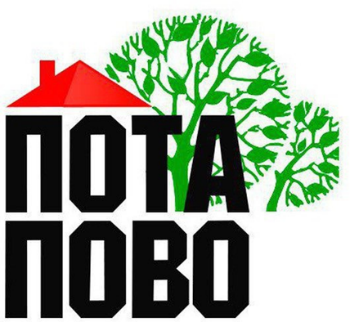 Счетной комиссии1.	Жданова Евгения ВладимировнаОбразование: высшее. Красноярский государственный педагогический университет им. В.П. Астафьева, 2011г.Специальность: учитель русского языка и литературы. ГБОУ ШКОЛА №1786Семейное положение: замужем._____________________________________________________________________________________2.	Казакова Евгения РомановнаОбразование: высшее. Сибирский государственный университет науки и технологий.Специальность: учитель начальных классов. ГБОУ ШКОЛА №1786Семейное положение: замужем._____________________________________________________________________________________3.	Князева Роза ВасильевнаОбразование: высшее. Московский Экстерный гуманитарный университет; Российский государственный социальный университет; Московское педагогическое училище № 15.Специальность: учитель начальных классов. ГБОУ ШКОЛА №1786Семейное положение: замужем.